Sicrhewch eich bod wedi darllen y nodiadau ar Gostau Adleoli cyn llenwi’r ffurflen hon.Dylid llenwi’r ffurflen ar gyfrifiadur neu â llaw mewn inc du.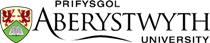 Ffurflen Hawlio Costau AdleoliTelerau ac Amodau CyflogaethEnwCyfeiriadRhif ffônCyfeiriad e-bostRhif staff y gweithiwrTeitl SwyddAdranDyddiad dechrau yn PADisgrifiad o’r Costau a hawlirDisgrifiad o’r Costau a hawlir£ (Sterling)Cyfanswm a hawlirCyfanswm a hawlir“Rwy’n cadarnhau nad wyf wedi hawlio unrhyw rai o’r costau hyn o’r blaen ac na fyddaf yn eu hawlio gan unrhyw ffynhonnell arall”“Rwy’n cadarnhau nad wyf wedi hawlio unrhyw rai o’r costau hyn o’r blaen ac na fyddaf yn eu hawlio gan unrhyw ffynhonnell arall”“Rwy’n cadarnhau nad wyf wedi hawlio unrhyw rai o’r costau hyn o’r blaen ac na fyddaf yn eu hawlio gan unrhyw ffynhonnell arall”“Rwy’n cadarnhau nad wyf wedi hawlio unrhyw rai o’r costau hyn o’r blaen ac na fyddaf yn eu hawlio gan unrhyw ffynhonnell arall”Cod Cost AD:Llofnod y GweithiwrDyddiad:Llofnod Cyfarwyddwr AD